Zelf een formulier maken – dierenspeciaalzaakJe bent de eigenaar/eigenares van een dierenspeciaalzaak. De meeste klanten schaffen vol enthousiasme en goede bedoelingen een dier aan. Om hen te helpen wil je per diersoort een checklist maken. Deze controlelijsten wil je op je website plaatsen en in het folderrek in je winkel zetten. Het doel van de formulieren is dat mensen in een oogopslag kunnen zien wat ze nodig hebben en wat ze eventueel nog aan moeten schaffen. Denk ook aan immateriële zaken, zoals tijd. Mensen die twijfelen kunnen misschien besluiten een dier niet aan te schaffen, omdat ze vaak op vakantie zijn en geen oppas hebben. Dankzij een link naar jouw winkel kun jij op termijn gerichter reclame maken, omdat je precies weet wie een labrador heeft, wie een konijn en wie een hagedis. Het formulier heeft dus zeker ook nut voor jou, maar dat mag niet opvallen. Je wilt er service mee uitstralen, geen verkooptrucje. Ontwerp een formulier dat je daadwerkelijk kunt gebruiken. Zorg dat zowel jij als de klant na het invullen voldoende informatie hebt. Je mag de opdracht samen doen met een klasgenoot. Zorg voor een mooie, overzichtelijke lay-out, eventueel met een logo. Het formulier moet zo naar de drukker kunnen. Denk aan je naam in de bijlage als je het naar me mailt.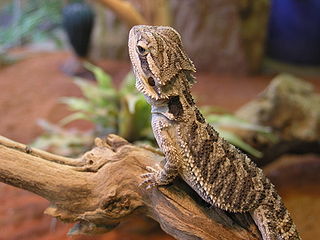 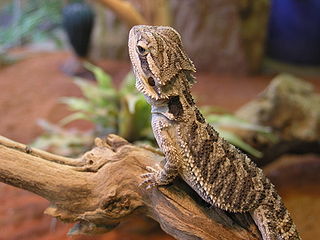 